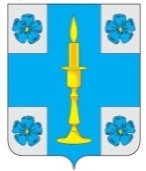 АДМИНИСТРАЦИЯ МУНИЦИПАЛЬНОГО ОБРАЗОВАНИЯСЕЛЬСКОЕ ПОСЕЛЕНИЕ «ИТОМЛЯ»РЖЕВСКОГО РАЙОНА ТВЕРСКОЙ ОБЛАСТИПОСТАНОВЛЕНИЕОб утверждении административного регламента предоставления муниципальной услуги «Предоставление градостроительного плана земельного участка» на территории сельского поселения  «Итомля» Ржевского  района Тверской областиВо исполнение Федерального закона от 27.07.2010 № 210-ФЗ «Об организации предоставления государственных и муниципальных услуг» и в соответствии с Градостроительным кодексом Российской Федерации, Администрация   сельского поселения «Итомля»    ПОСТАНОВЛЯЕТ:      1. Утвердить административный регламент предоставления муниципальной услуги «Предоставление градостроительного плана земельного участка» на территории сельского поселения «Итомля» Ржевского  района Тверской области (Приложение).              2.  Настоящее постановление вступает в силу со дня его подписания, подлежит обнародованию в установленном порядке и размещению на официальном сайте администрации сельского поселения «Итомля» в информационно-телекоммуникационной сети Интернет итомля.ржевский-район.рф              3.     Контроль за исполнением настоящего постановления оставляю за собой.Глава сельского поселения «Итомля»                                                          С.А. ОрловПриложение к Постановлению Администрации сельского поселения «Итомля» Ржевского района  Тверской области № 51 от 13.12.2019 г.Административный регламент предоставления муниципальной услуги «Предоставление градостроительного плана земельного  участка»Раздел IОбщие положенияПодраздел IПредмет регулирования административного регламентаАдминистративный регламент предоставления муниципальной услуги «Предоставление градостроительного плана земельного участка» (далее,                            соответственно, – Административный регламент, муниципальная услуга) разработан в целях повышения качества предоставления муниципальной услуги и устанавливает порядок предоставления муниципальной услуги и стандарт предоставления муниципальной услуги.Подраздел IIКруг заявителей2. Получателем муниципальной услуги является физическое или юридическое лицо, заинтересованное в получении градостроительного плана земельного участка, расположенного на территории сельского поселения «Итомля» Ржевского района Тверской области, в виде отдельного документа (далее – заявители).3. От имени заявителей – физических лиц могут действовать их представители в силу полномочий, оговоренных в доверенности, удостоверенной в установленном порядке в соответствии с законодательством Российской Федерации.От имени заявителей – юридических лиц могут действовать лица в соответствии с учредительными документами юридических лиц без доверенности, а также представители в силу полномочий, оговоренных в доверенности, удостоверенной в порядке, установленном законодательством Российской Федерации. В предусмотренных законом случаях от имени юридического лица могут действовать его участники.Подраздел IIIТребования к порядку информирования о предоставлении муниципальной услуги4. Информацию о порядке предоставления муниципальной услуги можно получить в Администрации  сельского поселения «Итомля» Ржевского района Тверской  области (далее – Уполномоченный орган), на сайте Администрации  сельского поселения «Итомля» Ржевского района Тверской области, в филиале государственного автономного учреждения Тверской области «Многофункциональный центр предоставления государственных и муниципальных услуг» (далее,  - филиал  ГАУ «МФЦ»). 5. Сведения о месте нахождения, графике работы, контактных телефонах, адресах электронной почты Уполномоченного органа и филиала ГАУ «МФЦ», адресах сайта ГАУ «МФЦ» указаны в приложении 1 к Административному регламенту.6. В Уполномоченном органе, филиале ГАУ «МФЦ» получить информацию о порядке предоставления муниципальной услуги можно при личном или письменном обращении, обращении по телефону или электронной почте, на информационных стендах в помещениях Уполномоченного органа и филиала ГАУ «МФЦ». 7. Информирование осуществляется по следующим вопросам:а) источники получения информации о порядке предоставления муниципальной услуги (включая телефоны Уполномоченного органа, филиала ГАУ «МФЦ»,; сайта ГАУ «МФЦ», адреса электронной почты Уполномоченного органа и филиала ГАУ «МФЦ», адрес Единого портала);б) сведения о нормативных правовых актах, регулирующих предоставление муниципальной услуги (наименование, принявший орган, номер, дата принятия);в) пример заполнения заявления о предоставлении муниципальной услуги;г) сроки предоставления муниципальной услуги;д) информация о безвозмездности предоставления муниципальной услуги;е) время и место приема заявителей;ж) порядок обжалования действий (бездействия) и решений, осуществляемых и принимаемых в ходе предоставления муниципальной услуги;з) иные вопросы, имеющие отношение к порядку предоставления муниципальной услуги.8. Информирование ведется:а) сотрудниками Уполномоченного органа  в соответствии с графиком работы Уполномоченного органа (приложение 1 к Административному регламенту);б) сотрудниками филиала ГАУ «МФЦ» в соответствии с графиком работы филиала ГАУ «МФЦ» (приложение 1 к Административному регламенту);9. Сотрудник Уполномоченного органа, филиала ГАУ «МФЦ», информирует заявителя по интересующим его вопросам, а также сообщает контактную информацию, указанную в приложении 1 к Административному регламенту.10. При ответах на телефонные звонки сотрудники Уполномоченного органа, филиала ГАУ «МФЦ», подробно и в вежливой форме информируют обратившегося по интересующим его вопросам. Ответ на телефонный звонок должен начинаться с информации о наименовании органа (организации), в который (которую) поступил телефонный звонок, а также фамилии, имени, отчестве и должности сотрудника, принявшего телефонный звонок.В случае если у сотрудника, принявшего звонок, отсутствует возможность самостоятельно ответить на поставленные вопросы, телефонный звонок должен быть переадресован (переведен) на другого сотрудника органа (организации), участвующего в предоставлении муниципальной услуги, или же обратившемуся лицу должен быть сообщен телефонный номер, по которому можно получить необходимую информацию.11. При информировании по вопросам предоставления муниципальной услуги по письменным запросам заявителей ответ направляется посредством почтовой связи по адресу заявителя, указанному в запросе, в срок, не превышающий 5 рабочих дней со дня регистрации письменного запроса в Уполномоченном органе или филиале ГАУ «МФЦ».12. При информировании по вопросам предоставления муниципальной услуги в форме ответов по электронной почте, ответ на обращение направляется на адрес электронной почты, указанный заявителем в качестве адреса для ведения переписки, в срок, не превышающий 5 рабочих дней со дня регистрации обращения в Уполномоченном органе или филиале ГАУ «МФЦ».13. При информировании по вопросам предоставления муниципальной услуги на Едином портале ответ размещается в «личном кабинете» заявителя, обратившегося за информацией, а также направляется на адрес электронной почты, указанный заявителем в качестве адреса для ведения переписки, в срок, не превышающий 5 рабочих дней со дня регистрации обращения в Уполномоченном органе.14. Ответ на запрос должен содержать ответ на поставленные вопросы, фамилию, инициалы имени и отчества и номер телефона исполнителя. Письменный ответ подписывается руководителем Уполномоченного органа, ответ, направляемый в электронном виде -  электронной подписью руководителя Уполномоченного органа.15. На информационных стендах в Уполномоченном органе, филиале ГАУ «МФЦ» размещается следующая информация:а) образец оформления заявления о предоставлении муниципальной услуги;б) сроки предоставления муниципальной услуги;в) время приема документов, необходимых для предоставления муниципальной услуги;г) порядок получения консультаций и записи на прием к должностным лицам Уполномоченного органа (филиала ГАУ «МФЦ»);д) порядок обжалования решений и действий (бездействия) Уполномоченного органа, а также его должностных лиц, муниципальных служащих;е) сведения о безвозмездности предоставления муниципальной услуги.16. Бланки заявлений о предоставлении муниципальной услуги заявители могут получить непосредственно у сотрудников Уполномоченного органа, филиала ГАУ «МФЦ» либо в электронном виде на сайте Администрации сельского поселения «Итомля» Ржевского района  Тверской области, сайте ГАУ «МФЦ» и на Едином портале.17. На сайте ГАУ «МФЦ» размещается следующая информация:а) полный текст Административного регламента;б) образец оформления заявления о предоставлении муниципальной услуги;в) форма заявления о предоставлении муниципальной услуги;г) сроки предоставления муниципальной услуги;д) ответы на часто задаваемые вопросы;е) схема проезда до Уполномоченного органа, филиала ГАУ «МФЦ»;ж) режим работы сотрудников Уполномоченного органа, филиала  ГАУ «МФЦ»;з) порядок записи на прием к должностным лицам Уполномоченного органа;и) сведения об отсутствии платы за предоставление муниципальной услуги.18. На Едином портале размещается следующая информация:а) полное и краткое наименование муниципальной услуги;б) полное и краткое наименование Уполномоченного органа;в) наименования регулирующих предоставление муниципальной услуги нормативных правовых актов с указанием их реквизитов;г) наименование Административного регламента с указанием реквизитов утвердившего его нормативного правового акта;д) сведения об информировании по вопросам предоставления муниципальной услуги;е) категории заявителей, которым предоставляется муниципальная услуга;ж) требования к местам предоставления муниципальной услуги;з) максимально допустимые сроки предоставления муниципальной услуги;и) образец оформления заявления о предоставлении муниципальной услуги;к) форма заявления о предоставлении муниципальной услуги;л) сведения о безвозмездности предоставления муниципальной услуги;м) информация об административных процедурах, подлежащих выполнению Уполномоченным органом, филиалом ГАУ «МФЦ» при предоставлении муниципальной услуги, в том числе информация о максимальной длительности административных процедур;н) сведения о способах и формах обжалования решений и действий (бездействия) Уполномоченного органа, его должностных лиц, муниципальных служащих, а также сведения о должностных лицах, уполномоченных на рассмотрение жалоб, их контактные данные;о) текст Административного регламента;п) сведения о дате вступления в силу Административного регламента;р) сведения о внесении изменений в Административный регламент с указанием реквизитов нормативных правовых актов, которыми такие изменения внесены;с) дата, с которой действие Административного регламента временно приостановлено, и продолжительность такого приостановления (при наличии временного приостановления действия Административного регламента);т) дата прекращения действия Административного регламента (признания его утратившим силу).Раздел IIСтандарт предоставления муниципальной услугиПодраздел IНаименование муниципальной услуги19. Наименование муниципальной услуги – «Предоставление  градостроительного плана земельного участка».Подраздел IIНаименование органа местного самоуправления муниципального образования Тверской области, предоставляющего муниципальную услугу20. Муниципальная услуга предоставляется Уполномоченным органом. 21. Информирование по вопросам предоставления муниципальной услуги, прием заявлений о предоставлении муниципальной услуги, информирование о ходе предоставления муниципальной услуги, выдача результата предоставления муниципальной услуги осуществляется также филиалом ГАУ «МФЦ»..22. При предоставлении муниципальной услуги Уполномоченный орган, филиал ГАУ «МФЦ» не вправе требовать от заявителя осуществления действий, в том числе согласований, необходимых для получения муниципальной услуги и связанных с обращением в государственные органы, органы местного самоуправления, подведомственные государственным органам и органам местного самоуправления  организации, за исключением  получения услуг, включенных в перечень услуг, которые являются необходимыми и обязательными для предоставления органами местного самоуправления муниципальных услуг, утвержденный нормативным правовым актом представительного органа местного самоуправления.Подраздел IIIРезультат предоставления муниципальной услуги23. Результатом предоставления муниципальной услуги является предоставление заявителю утвержденного Уполномоченным органом градостроительного плана земельного участка (далее – градостроительный план).	Подраздел IV	Срок предоставления муниципальной услуги24. Общий срок предоставления муниципальной услуги не может превышать 30 календарных дней со дня поступления заявления о выдаче градостроительного плана в Уполномоченный орган или филиал ГАУ «МФЦ».Подраздел VУсловия, порядок и срок приостановления предоставления муниципальной услуги25. Возможность приостановления предоставления муниципальной услуги законодательством не предусмотрена.Подраздел VIСрок выдачи (направления) документов, являющихся результатом предоставления муниципальной услуги26. Срок предоставления заявителю градостроительного плана не может превышать 30 календарных  дней со дня поступления заявления о выдаче градостроительного плана в Уполномоченный орган или филиал ГАУ «МФЦ».Подраздел VIIПеречень нормативных правовых актов, регулирующих отношения, возникающие в связи с предоставлением муниципальной услуги27. Предоставление муниципальной услуги осуществляется в соответствии с:а) Градостроительным кодексом Российской Федерации от 29.12.2004 №190-ФЗ;б) Федеральным законом от 27.07.2010 № 210-ФЗ «Об организации предоставления государственных и муниципальных услуг» (далее – Федеральный закон № 210-ФЗ);в) Федеральным законом от 06.04.2011 № 63-ФЗ «Об электронной подписи»;г) приказом Министерства регионального развития Российской Федерации от 10.05.2011 № 207 «Об утверждении формы градостроительного плана земельного участка» (далее - приказ Минрегиона РФ № 207).Подраздел VIIIПеречень документов, необходимых в соответствии с нормативнымиправовыми актами для предоставления муниципальной услуги и услуг, которые являются необходимыми и обязательными для предоставления муниципальной услуги, подлежащих представлению заявителем28. Для получения муниципальной услуги заявитель должен представить заявление в свободной форме о выдаче градостроительного плана (далее – заявление) в Уполномоченный орган или филиал ГАУ «МФЦ». Примерная форма заявления приведена в приложении 2 к Административному регламенту.29. В случае подачи заявления представителем заявителя, указанное лицо также представляет:а) документ, удостоверяющий личность (паспорт гражданина Российской Федерации или иной документ, признаваемый в соответствии с законодательством Российской Федерации документом, удостоверяющим личность);б) документ, подтверждающий полномочия, в том числе:доверенность (в простой письменной форме – для сотрудников заявителя – юридического лица, в нотариальной форме – для иных представителей);копию Устава юридического лица, копию решения о назначении или об избрании физического лица на должность, в соответствии с которым такое физическое лицо обладает правом действовать от имени юридического лица без доверенности, а также копию приказа о его назначении.   30. Заявители могут представить заявление непосредственно в Уполномоченный орган либо филиал  ГАУ «МФЦ» на бумажном носителе, направить в адрес Уполномоченного органа либо филиала ГАУ «МФЦ» заказным почтовым отправлением с уведомлением о вручении либо направить в Уполномоченный орган в форме электронного документа, заверенного электронной подписью, через Единый портал.31. Заявления, подаваемые через Единый портал, заверяются:а) электронной подписью руководителя постоянно действующего исполнительного органа юридического лица или иного лица, имеющего право действовать от имени юридического лица, либо электронной подписью нотариуса;б) электронной подписью заявителя – гражданина либо электронной подписью нотариуса.32. Средства электронной подписи, применяемые при подаче заявления, должны быть сертифицированы в соответствии с законодательством Российской Федерации и совместимы со средствами электронной подписи, применяемыми Уполномоченным органом.33. Уполномоченный орган, филиал ГАУ «МФЦ» не вправе требовать от заявителя:а) представления документов и информации или осуществления действий, представление или осуществление которых не предусмотрено нормативными правовыми актами, регулирующими отношения, возникающие в связи с предоставлением муниципальной услуги;б) представления документов и информации, которые в соответствии с нормативными правовыми актами Российской Федерации, нормативными правовыми актами субъектов Российской Федерации и муниципальными правовыми актами находятся в распоряжении Уполномоченного органа, государственных органов, органов местного самоуправления, либо подведомственных государственным органам или органам местного самоуправления организаций, участвующих в предоставлении государственных и муниципальных услуг, за исключением документов, указанных в части 6 статьи 7 Федерального закона № 210-ФЗ.Подраздел IXПеречень документов, необходимых в соответствии с нормативными правовыми актами для предоставления муниципальной услуги, которые находятся в распоряжении государственных органов, органов местного самоуправления, подведомственных государственным органам и  органам местного самоуправления организаций, и которые заявитель вправе представить самостоятельно34. Документы, необходимые в соответствии с нормативными правовыми актами для предоставления муниципальной услуги, которые находятся в распоряжении государственных органов, органов местного самоуправления, подведомственных государственным органам и органам местного самоуправления организаций, и которые заявитель вправе представить самостоятельно отсутствуют.Подраздел XПеречень оснований для отказа в приеме документов, необходимых для предоставления муниципальной услуги35. Оснований для отказа в приеме документов, необходимых для предоставления муниципальной услуги, законодательством не предусмотрено.Подраздел XIПеречень оснований для отказа в предоставлении муниципальной услуги36. Оснований для отказа в предоставлении муниципальной услуги законодательством не предусмотрено. Подраздел XIIПеречень услуг, которые являются необходимыми и обязательными для предоставления муниципальной услуги37. Услуги, которые являются необходимыми и обязательными для предоставления муниципальной услуги, отсутствуют.Подраздел XIIIПорядок, размер и основания взимания государственной пошлины или иной платы, взимаемой за предоставление муниципальной услуги38. Предоставление муниципальной услуги осуществляется на безвозмездной основе.Подраздел XIVПорядок, размер и основания взимания платы за предоставление  услуг, которые являются необходимыми и обязательными для предоставления  муниципальной  услуги39. В связи с отсутствием услуг, которые являются необходимыми и обязательными для предоставления муниципальной услуги, порядок, размер и основания взимания платы за предоставление таких услуг не установлены.Подраздел XVМаксимальный срок ожидания в очереди при подаче запроса (заявления)о предоставлении муниципальной услуги, услуги,  предоставляемой организацией, участвующей в предоставлении муниципальной  услуги,  и  при получении результата предоставления таких  услуг40. Максимальный срок ожидания в очереди при получении информации о порядке предоставления муниципальной услуги, подаче заявления и при получении документов, являющихся результатом предоставления муниципальной услуги, не должен превышать 15 минут.Подраздел XVIСрок и порядок регистрации запроса (заявления) о предоставлении муниципальной услуги и услуги,  предоставляемой организацией,  участвующей в  предоставлении муниципальной  услуги41. Заявление подлежит обязательной регистрации в следующие сроки:а) поданное заявителем непосредственно в Уполномоченный орган или филиал ГАУ «МФЦ» - в день обращения заявителя в его присутствии. Регистрация заявления в  Уполномоченном органе осуществляется Заместителем главы администрации (далее – сотрудник, ответственный за прием документов) в журнале регистрации входящей корреспонденции Уполномоченного органа, в филиале ГАУ «МФЦ» - главным специалистом филиала ГАУ «МФЦ» в автоматизированной информационной системе ГАУ «МФЦ» (далее – АИС МФЦ);б) поступившее на почтовый адрес Уполномоченного органа или филиала ГАУ «МФЦ» - в день поступления в Уполномоченный орган или филиал                            ГАУ «МФЦ». Регистрация заявления в Уполномоченном органе осуществляется сотрудником, ответственным за прием документов, в журнале регистрации входящей корреспонденции Уполномоченного органа, в филиале ГАУ «МФЦ» - заведующим филиалом ГАУ «МФЦ» в журнале регистрации входящей документации филиала ГАУ «МФЦ»;в) поступившее в виде документа в электронной форме через Единый портал – в день поступления в Уполномоченный орган. Регистрация заявления осуществляется сотрудником, ответственным за прием документов, в журнале регистрации электронных запросов, поступивших в Уполномоченный орган.Подраздел XVIIТребования к помещениям, в которых предоставляется 
муниципальная услуга, услуга предоставляемая организацией,  участвующей в предоставлении муниципальной  услуги,  к месту ожидания и приема заявителей, размещению и оформлению визуальной, текстовой и мультимедийной информации о порядке предоставления таких услуг42. Заявителю или его представителю должен быть обеспечен свободный доступ к местам предоставления муниципальной услуги.Заявителю или его представителю предоставляется возможность воспользоваться существующей парковкой для автомашин, расположенной возле административного здания, в котором размещается орган, предоставляющий муниципальную услугу. Для парковки специальных автотранспортных средств инвалидов на стоянке (парковке) выделяется не менее 10 % мест (но не менее одного места), которые не должны занимать иные транспортные средства.Требования к зданию (помещению) Уполномоченного органа:а) Уполномоченный орган должен быть расположен в пределах десятиминутной пешей доступности взрослого здорового человека от остановки общественного транспорта (при его наличии);б) центральный вход в здание должен быть оборудован вывеской, содержащей информацию о наименовании, месте нахождения и режиме работы Уполномоченного органа;в) доступ в здание должен быть оборудован с учетом потребностей лиц с ограниченными возможностями.43. Уполномоченным органом обеспечивается оказание помощи лицам с ограниченными возможностями, связанной с разъяснением в доступной для них форме порядка предоставления муниципальной услуги, оформлением необходимых для ее предоставления документов, последовательностью действий, необходимых для получения муниципальной услуги.44. Сотрудниками Уполномоченного органа оказывается иная необходимая помощь лицам с ограниченными возможностями в преодолении барьеров, мешающих получению ими муниципальной услуги наравне с другими лицами.45. Помещение Уполномоченного органа должно соответствовать санитарно-эпидемиологическим требованиям, предусмотренным для общественных помещений. 46. Места ожидания приема для предоставления муниципальной услуги должны быть оборудованы сидячими местами для посетителей. Количество мест ожидания определяется исходя из фактической нагрузки и возможностей для их размещения в здании Уполномоченного органа.47. В местах ожидания и непосредственного предоставления муниципальной услуги должны быть соблюдены требования по освещенности, для посетителей должен быть обеспечен свободный доступ в санитарно-бытовые помещения.48. Места, предназначенные для ознакомления заявителей с информационными материалами, оборудуются информационными стендами, стульями и столами. На столах должны быть ручки, бумага для оформления документов, на информационных стендах - образцы и бланки заявлений.49.	Кабинеты сотрудников Уполномоченного органа, непосредственно предоставляющих муниципальную услугу, должны быть оборудованы информационными табличками.50. Уполномоченный орган должен быть оснащен рабочими местами для сотрудников, непосредственно предоставляющих муниципальную услугу, с доступом к автоматизированным информационным системам, обеспечивающим:а) регистрацию и обработку запросов, поступивших через Единый портал;б) ведение и хранение дела заявителя в электронной форме;в) предоставление по запросу заявителя сведений о ходе предоставления муниципальной услуги.51. Уполномоченный орган обязан обеспечить защиту сведений о фактах, событиях и обстоятельствах жизни заявителя, позволяющих идентифицировать его личность, в том числе путем обеспечения конфиденциальности информации на всех этапах взаимодействия с заявителем. Сведения о факте обращения за получением муниципальной услуги, содержании представленных данных и полученного результата могут быть предоставлены заявителю, его представителю либо правопреемнику при предъявлении документов, подтверждающих их полномочия.52. Помещение филиала ГАУ «МФЦ» должно соответствовать требованиям, установленным для многофункциональных центров предоставления государственных и муниципальных услуг постановлением Правительства Российской Федерации от 22.12.2012 № 1376 «Об утверждении Правил организации деятельности многофункциональных центров предоставления государственных и муниципальных услуг».Подраздел XVIIIПоказатели доступности и качества муниципальной услуги53. Показатели доступности муниципальной услуги:а) расширение источников получения информации о порядке предоставления муниципальной услуги (получение информации о муниципальной услуге по телефону «горячей линии» Центра телефонного обслуживания населения, в филиале ГАУ «МФЦ», на сайте ГАУ «МФЦ» и на Едином портале);б) снижение количества взаимодействий заявителя с сотрудниками Уполномоченного органа и филиала ГАУ «МФЦ» при предоставлении муниципальной услуги до одного взаимодействия. 54. Показатели качества муниципальной услуги:а) соблюдение стандарта предоставления муниципальной услуги;б) отсутствие обоснованных жалоб заявителей на действия (бездействие) сотрудников Уполномоченного органа, филиала ГАУ «МФЦ» при предоставлении муниципальной услуги;в) увеличение доли получателей муниципальной услуги, удовлетворенных качеством ее предоставления.Подраздел XIXИные требования к предоставлению муниципальной услуги55. Получатели муниципальной услуги помимо подачи заявления непосредственно в Уполномоченный орган, могут обратиться за получением муниципальной услуги путем направления заявления в адрес Уполномоченного органа посредством почтовой связи, подачи заявления через Единый портал или филиал ГАУ «МФЦ».56. Прием заявлений, информирование о порядке и ходе предоставления муниципальной услуги и выдача результата предоставления муниципальной услуги осуществляется филиалом ГАУ «МФЦ» в соответствии с заключенным соглашением о взаимодействии между Уполномоченным органом и ГАУ «МФЦ».57. При предоставлении муниципальной услуги в электронной форме с использованием Единого портала заявителю предоставляется возможность:а) ознакомления с формой заявления и обеспечение доступа к ней для копирования и заполнения в электронном виде;б) представлять заявление в электронном виде; в) осуществлять мониторинг хода предоставления услуги.Раздел IIIСостав, последовательность и сроки выполненияадминистративных процедур (действий), требования к порядку их выполнения, в том числе особенности выполнения административных процедур (действий) в электронной форме58. Предоставление муниципальной услуги включает в себя следующие административные процедуры:а) прием, регистрация и рассмотрение заявления;б) подготовка, утверждение и предоставление заявителю градостроительного плана.59. Блок-схема предоставления муниципальной услуги приведена в приложении 3 к настоящему Административному регламенту.Подраздел IПрием, регистрация и рассмотрение заявления 60. Прием и регистрация заявления осуществляется Уполномоченным органом и филиалом ГАУ «МФЦ». 61. Основанием для начала выполнения административной процедуры является:а) обращение заявителя (представителя заявителя) непосредственно в Уполномоченный орган или филиал ГАУ «МФЦ» с заявлением;б) поступление заявления в Уполномоченный орган или филиал ГАУ «МФЦ» посредством почтовой связи;в) поступление заявления в Уполномоченный орган в электронном виде через Единый портал.62. При обращении заявителя (представителя заявителя) непосредственно в Уполномоченный орган сотрудник, ответственный за прием документов:а) удостоверяет личность заявителя (личность и полномочия представителя заявителя);б) осуществляет прием заявления;в) регистрирует заявление в журнале регистрации входящей корреспонденции Уполномоченного органа;г) проставляет на заявлении отметку о регистрации, снимает с заявления копию, которую передает заявителю (представителю заявителя); д) информирует заявителя (представителя заявителя) о сроке оказания муниципальной услуги, порядке и месте получения результата предоставления муниципальной услуги;е) оригинал заявления передает руководителю Уполномоченного органа для назначения сотрудника Уполномоченного органа, ответственного за рассмотрение заявления (далее – сотрудник, ответственный за рассмотрение заявления).Максимальный срок выполнения действий – 15 минут.63. При поступлении заявления в Уполномоченный орган посредством почтовой связи сотрудник, ответственный за прием документов:а) регистрирует заявление в журнале регистрации входящей корреспонденции Уполномоченного органа;б) проставляет на заявлении отметку о регистрации, снимает с заявления копию, которую направляет в адрес заявителя посредством почтовой связи;в) оригинал заявления передает руководителю Уполномоченного органа для назначения сотрудника, ответственного за рассмотрение заявления.Максимальный срок выполнения действий – 1 рабочий день.64. При поступлении заявления в Уполномоченный орган через Единый портал сотрудник, ответственный за прием документов:а) выводит заявление на бумажный носитель;б) регистрирует заявление в журнале регистрации входящей корреспонденции Уполномоченного органа;в) проставляет на заявлении отметку о регистрации, делает скан-копию заявления, которую размещает в «личном кабинете» заявителя на Едином портале, а сообщение о размещении в «личном кабинете» указанного документа направляет на адрес электронной почты, указанный заявителем в качестве адреса для ведения переписки;г) заявление передает руководителю Уполномоченного органа для назначения сотрудника, ответственного за рассмотрение заявления.Максимальный срок выполнения действий – 1 час.65. При обращении заявителя (представителя заявителя) непосредственно в филиал ГАУ «МФЦ» главный специалист филиала ГАУ «МФЦ»:а) удостоверяет личность заявителя (личность и полномочия представителя заявителя);б) осуществляет прием заявления;в) вносит в АИС МФЦ сведения о приеме заявления, проставляет на заявлении отметку о регистрации, снимает с заявления копию, которую передает заявителю (представителю заявителя); г) информирует заявителя (представителя заявителя) о сроке оказания муниципальной услуги, порядке и месте получения результата предоставления муниципальной услуги;д) передает заявление ведущему документоведу филиала ГАУ «МФЦ» для формирования электронного дела заявителя.Максимальный срок выполнения действий – 15 минут.66. Ведущий документовед филиала ГАУ «МФЦ» в течение рабочего дня по окончании каждого часа самостоятельно отслеживает поступление документов от главных специалистов филиала ГАУ «МФЦ» и принимает зарегистрированные в АИС МФЦ документы с целью их дальнейшей обработки, в том числе:а) изготавливает электронную копию заявления посредством сканирования бумажного носителя и сохраняет ее в АИС МФЦ;б) формирует перечень документов, передаваемых филиалом ГАУ «МФЦ» в Уполномоченный орган по форме согласно приложению 4 к Административному регламенту (далее – Перечень документов); в) передает заявление вместе с Перечнем документов старшему делопроизводителю филиала ГАУ «МФЦ» для регистрации и передачи в Уполномоченный орган.Максимальный срок выполнения действий - 15 минут.67. При поступлении заявления в филиал ГАУ «МФЦ» посредством почтовой связи заведующий филиалом ГАУ «МФЦ»:а) регистрирует заявление в журнале регистрации входящей документации филиала ГАУ «МФЦ»;б) вносит в  АИС МФЦ сведения о приеме заявления, проставляет на заявлении отметку о регистрации, снимает с заявления копию, которую направляет в адрес заявителя посредством почтовой связи;в) выполняет действия, указанные в подпунктах «а» - «в» пункта 66 настоящего подраздела.Максимальный срок выполнения действий - 1 час.68. Старший делопроизводитель филиала ГАУ «МФЦ»:а) регистрирует документы в журнале регистрации исходящей документации филиала ГАУ «МФЦ»;б) передает заявление вместе с Перечнем документов в Уполномоченный орган в течение 1 рабочего дня со дня поступления документов в филиал  ГАУ «МФЦ».69. При поступлении документов заявителя в Уполномоченный орган  от филиала ГАУ «МФЦ» сотрудник, ответственный за прием документов:а) регистрирует документы в журнале регистрации входящей корреспонденции Уполномоченного органа;б) проставляет дату получения документов и регистрационный номер Уполномоченного органа на Перечне документов, после чего передает один экземпляр Перечня документов старшему делопроизводителю филиала  ГАУ «МФЦ», а второй - приобщает к заявлению;в) передает указанные документы руководителю Уполномоченного органа для назначения сотрудника, ответственного за рассмотрение заявления.Максимальный срок выполнения действий – 15 минут.70. Руководитель Уполномоченного органа определяет сотрудника, ответственного за рассмотрение заявления, который:а) регистрирует заявление в журнале регистрации заявлений;б) в целях подтверждения сведений, содержащихся в заявлении, направляет запросы в органы власти (организации), располагающие соответствующими сведениями;в) при получении ответов на запросы (либо истечении срока выполнения административного действия) переходит к выполнению действий, указанных в подразделе II настоящего раздела. Максимальный срок выполнения действий – 9 календарных дней.71. Результатом выполнения административной процедуры является регистрация заявления Уполномоченным органом.72. Результат выполнения административной процедуры фиксируется в журнале регистрации заявлений.Подраздел IIПодготовка, утверждение и предоставление заявителю градостроительного плана73. Основанием для начала выполнения административной процедуры является наличие у сотрудника, ответственного за рассмотрение заявления, заявления и ответов на запросы, подтверждающие сведения, содержащиеся в заявлении.                                      74. Сотрудник, ответственный за рассмотрение заявления, осуществляет подготовку проекта градостроительного плана по форме, утвержденной приказом Минрегиона РФ № 207 и проекта постановления администрации об утверждении градостроительного плана, которые передает руководителю Уполномоченного органа.	75. При получении от руководителя Уполномоченного органа утвержденного градостроительного плана, сотрудник, ответственный за рассмотрение заявления:а) в случае подачи заявления непосредственно в Уполномоченный орган либо направления его на почтовый адрес Уполномоченного органа или в электронном виде через Единый портал:информирует заявителя (представителя заявителя) по указанному в заявлении контактному телефону или путем направления сообщения на адрес электронной почты, указанный в заявлении в качестве адреса для ведения переписки, либо, в случае подачи заявления через Единый портал, путем размещения уведомления в «личном кабинете» заявителя на Едином портале и направления сообщения о размещении уведомления в «личном кабинете» на адрес электронной почты, указанный в заявлении в качестве адреса для ведения переписки, об утверждении градостроительного плана и указывает дату, до которой заявителю необходимо прибыть в Уполномоченный орган для получения утвержденного градостроительного плана;в случае прибытия заявителя (представителя заявителя) в установленный срок в Уполномоченный орган, - выдает заявителю (представителю заявителя) утвержденный градостроительный план под подпись в журнале регистрации заявлений;в случае если заявитель (представитель заявителя) не прибыл в установленный срок в Уполномоченный орган, - передает утвержденный градостроительный план сотруднику, ответственному за прием документов, который регистрирует утвержденный градостроительный план в журнале регистрации исходящей корреспонденции Уполномоченного органа, после чего направляет в адрес заявителя посредством почтовой связи;б) в случае подачи заявления через филиал ГАУ «МФЦ»:информирует по телефону заведующего филиалом ГАУ «МФЦ» об утверждении градостроительного плана;передает утвержденный градостроительный план старшему делопроизводителю филиала ГАУ «МФЦ».76. При поступлении утвержденного градостроительного плана в филиал ГАУ «МФЦ» заведующий филиалом ГАУ «МФЦ» осуществляет его регистрацию в журнале регистрации входящей документации филиала ГАУ «МФЦ», вносит необходимую информацию в АИС МФЦ, и передает градостроительный план главному специалисту филиала ГАУ «МФЦ», который:  а) информирует заявителя (представителя заявителя) по указанному им контактному телефону или путем направления сообщения на адрес электронной почты, указанный в заявлении в качестве адреса для ведения переписки, об утверждении градостроительного плана и указывает дату, до которой заявителю необходимо прибыть в филиал ГАУ «МФЦ» для получения утвержденного градостроительного плана;б) в случае прибытия заявителя (представителя заявителя) в установленный срок в филиал ГАУ «МФЦ», - выдает заявителю (представителю заявителя) утвержденный градостроительный план под расписку;в) в случае если заявитель (представитель заявителя) не прибыл в установленный срок в филиал ГАУ «МФЦ», - передает утвержденный градостроительный план старшему делопроизводителю филиала ГАУ «МФЦ».77. Старший делопроизводитель филиала ГАУ «МФЦ»:а) регистрирует утвержденный градостроительный план в журнале регистрации исходящей документации филиала ГАУ «МФЦ» и направляет его в адрес заявителя потовым отправлением с уведомлением о вручении; б) передает в Уполномоченный орган копию расписки заявителя в получении утвержденного градостроительного плана или копию уведомления о получении заявителем заказного письма с результатом предоставления муниципальной услуги. 78. Максимальный срок выполнения административной процедуры составляет 20 календарных дней.79. Результатом выполнения административной процедуры является выдача (направление) заявителю утвержденного градостроительного плана.Раздел IVПорядок и формы контроля за предоставлением муниципальной услуги80. Контроль за соблюдением положений Административного регламента осуществляется в форме текущего контроля, плановых и внеплановых проверок.Подраздел IПорядок осуществления текущего контроля за соблюдением и исполнением должностными лицами Уполномоченного органа, ГАУ «МФЦ» положений административного регламента и иных нормативных правовых актов, устанавливающих требования к предоставлению муниципальной услуги, а также за принятием ими решений81. Текущий контроль за соблюдением последовательности действий, определенных настоящим Административным регламентом, осуществляют должностные лица, ответственные за организацию работы по предоставлению муниципальной услуги.82. В Уполномоченном органе текущий контроль за предоставлением муниципальной услуги осуществляется руководителем Уполномоченного органа.Периодичность осуществления текущего контроля устанавливается приказом Уполномоченного органа.83. В ГАУ «МФЦ» текущий контроль за предоставлением муниципальной услуги осуществляется заведующим филиалом ГАУ «МФЦ». Периодичность осуществления текущего контроля устанавливается приказом ГАУ «МФЦ».84. Текущий контроль осуществляется путем проведения ответственными должностными лицами, указанными в пунктах 82, 83 настоящего подраздела, проверок соблюдения и исполнения должностными лицами Уполномоченного органа и филиала ГАУ «МФЦ» положений настоящего Административного регламента, иных нормативных правовых актов, устанавливающих требования к предоставлению муниципальной услуги.85. При проверках могут рассматриваться все вопросы, связанные с предоставлением муниципальной услуги (комплексные проверки), или вопросы, связанные с исполнением определенной административной процедуры (тематические проверки).Подраздел IIПорядок и периодичность осуществления плановых и внеплановых проверок полноты и качества предоставления муниципальной услуги86. Контроль за соблюдением положений настоящего Административного регламента в форме проведения ежеквартальных плановых проверок в Уполномоченном органе осуществляется руководителем Уполномоченного органа, в филиале ГАУ «МФЦ» -  заведующим филиалом ГАУ «МФЦ».87. Внеплановые проверки за соблюдением положений настоящего Административного регламента проводятся ответственными должностными лицами, указанными в пункте 86 настоящего подраздела, при поступлении информации о нарушении положений Административного регламента от заявителей, вышестоящих органов местного самоуправления, контрольно-надзорных органов и суда.88. Для проведения проверки полноты и качества предоставления муниципальной услуги в Уполномоченном органе или ГАУ «МФЦ» формируется комиссия. Результаты деятельности комиссии оформляются в виде справки, в которой отмечаются выявленные недостатки и предложения по их устранению. Справка подписывается всеми членами комиссии. 89. Несоблюдение положений Административного регламента должностными лицами Уполномоченного органа, филиала ГАУ «МФЦ» влечет их дисциплинарную и иную ответственность, установленную законодательством Российской Федерации.Подраздел IIIОтветственность должностных лиц Уполномоченного органа, филиала ГАУ «МФЦ» за решения и действия (бездействие), принимаемые (осуществляемые) ими в ходе предоставления муниципальной услуги90. Персональная ответственность должностных лиц, ответственных за предоставление муниципальной услуги, закрепляется в их должностных регламентах (должностных инструкциях) в соответствии с требованиями законодательства.91. Руководитель Уполномоченного органа несет персональную ответственность за:а) соблюдение стандарта предоставления муниципальной услуги;б) соблюдение сроков предоставления муниципальной услуги;в) соблюдение сроков подписания документов, оформляемых в процессе предоставления муниципальной услуги;г) надлежащее осуществление текущего контроля, контроля за соблюдением положений Административного регламента в форме проведения плановых и внеплановых проверок в отношении сотрудников Уполномоченного органа.92. Сотрудник, ответственный за прием документов, несет персональную ответственность за соблюдение сроков и порядка регистрации документов, поступивших в Уполномоченный орган, сроков и порядка регистрации и отправки исходящих документов Уполномоченного органа.93. Сотрудник, ответственный за рассмотрение заявления, несет персональную ответственность за:а) соблюдение порядка и сроков информирования заявителей по вопросам предоставления муниципальной услуги;б) соблюдение сроков рассмотрения заявления, сроков направления запросов в целях подтверждения сведений, содержащихся в заявлении;в) соблюдение требований к оформлению документов, являющихся результатом предоставления муниципальной услуги, и достоверность указанных в них сведений;г) информирование заявителей о готовности результата предоставления муниципальной услуги, выдачу результата предоставления муниципальной услуги заявителям.94. Заведующий филиалом ГАУ «МФЦ» несет персональную ответственность за: а) организацию предоставления муниципальной услуги на базе филиала ГАУ «МФЦ»;б) соблюдение порядка и сроков регистрации заявлений, поступивших в филиал ГАУ «МФЦ» посредством почтовой связи;в) соблюдение порядка и сроков регистрации документов, являющихся результатом предоставления муниципальной услуги, поступивших в филиал ГАУ «МФЦ» из Уполномоченного органа;г) надлежащее осуществление текущего контроля, контроля за соблюдением положений Административного регламента в форме проведения плановых и внеплановых проверок в отношении специалистов филиала ГАУ «МФЦ».95. Главный специалист филиала ГАУ «МФЦ» несет персональную ответственность за:а) надлежащее осуществление информирования заявителей по вопросам предоставления муниципальной услуги;б) соблюдение порядка и сроков регистрации документов заявителей в АИС МФЦ;в) информирование заявителей о готовности документов, являющихся результатом предоставления муниципальной услуги, и возможности их получения в филиале ГАУ «МФЦ», а также за выдачу указанных документов заявителям.96. Ведущий документовед филиала ГАУ «МФЦ» несет персональную ответственность за соблюдение порядка и сроков обработки документов, зарегистрированных в АИС МФЦ и передачи их старшему делопроизводителю филиала ГАУ «МФЦ».97. Старший делопроизводитель филиала ГАУ «МФЦ» несет персональную ответственность за соблюдение порядка и сроков:а) передачи в Уполномоченный орган заявлений, поступивших в филиал ГАУ «МФЦ»;б) направления в адрес заявителя документов, являющихся результатом предоставления муниципальной услуги, посредством почтовой связи;в) передачи в Уполномоченный орган копии расписки заявителя в получении документа, являющегося результатом предоставления муниципальной услуги, или копии уведомления о получении заявителем заказного письма с результатом предоставления муниципальной услуги.  98. Ведущий администратор филиала ГАУ «МФЦ» несет персональную ответственность за достоверность и актуальность предоставляемой заявителю информации о порядке оказания муниципальной услуги.Подраздел IVПорядок и формы контроля за предоставлением муниципальной услуги со стороны граждан, их объединений, организаций99. Контроль за предоставлением муниципальной услуги со стороны граждан, их объединений, организаций осуществляется путем получения информации о наличии в действиях (бездействии) Уполномоченного органа, его должностных лиц, а также в принимаемых ими решениях нарушений положений настоящего Административного регламента и иных нормативных правовых актов, устанавливающих требования к предоставлению муниципальной услуги.Раздел VДосудебный (внесудебный) порядок обжалования решений и действий (бездействия) Уполномоченного органа, а также его должностных лиц, муниципальных  служащих100. Заявитель вправе обжаловать решения и действия (бездействие) Уполномоченного органа, его должностных лиц, муниципальных служащих в досудебном (внесудебном) порядке.101. Предметом досудебного (внесудебного) обжалования является решение или действие (бездействие) Уполномоченного органа, его должностных лиц, муниципальных служащих по обращению заявителя, принятое или осуществленное ими в ходе предоставления муниципальной услуги.102. Заявитель имеет право обратиться с жалобой в досудебном (внесудебном) порядке, в том числе в следующих случаях:а) нарушение срока регистрации заявления;б) нарушение срока предоставления муниципальной услуги;в) требование у заявителя документов, не предусмотренных законодательством для предоставления муниципальной услуги;г) отказ в приеме документов, предоставление которых предусмотрено законодательством для предоставления муниципальной услуги, у заявителя;д) отказ в предоставлении муниципальной услуги, если основания отказа не предусмотрены федеральными законами и принятыми в соответствии с ними иными нормативными правовыми актами;е) требование с заявителя при предоставлении муниципальной услуги платы, не предусмотренной законодательством;ж) отказ Уполномоченного органа, его должностных лиц в исправлении допущенных опечаток и ошибок в выданных в результате предоставления муниципальной услуги документах либо нарушение установленного срока таких исправлений.103. Жалоба подается в письменной форме на бумажном носителе или в электронной форме в Уполномоченный орган, филиал ГАУ «МФЦ». 104. Жалоба может быть подана непосредственно в Уполномоченный орган или филиал ГАУ «МФЦ», направлена в их адрес посредством почтовой связи, подана через сайт или Единый портал, а также может быть принята при личном приеме заявителя должностными лицами Уполномоченного органа.105. Жалоба должна содержать:а) наименование Уполномоченного органа, должностного лица  Уполномоченного органа, либо муниципального служащего, решения и действия (бездействие) которых обжалуются;б) фамилию, имя, отчество (последнее - при наличии), сведения о месте жительства заявителя – физического лица, либо наименование, сведения о месте нахождения заявителя - юридического лица, а также номер (номера) контактного телефона, адрес (адреса) электронной почты (при наличии) и почтовый адрес, по которым должен быть направлен ответ заявителю;в) сведения об обжалуемых решениях и действиях (бездействии) Уполномоченного органа, должностного лица Уполномоченного органа, либо муниципального служащего;г) доводы, на основании которых заявитель не согласен с решением и действием (бездействием) Уполномоченного органа, должностного лица Уполномоченного органа, либо муниципального служащего. Заявителем могут быть представлены документы (при наличии), подтверждающие доводы заявителя, либо их копии.106. Жалоба, поступившая в Уполномоченный орган, подлежит рассмотрению в течение пятнадцати рабочих дней со дня ее регистрации в Уполномоченном органе, а в случае обжалования отказа Уполномоченного органа, должностного лица Уполномоченного органа в приеме документов у заявителя либо в исправлении допущенных опечаток и ошибок или в случае обжалования нарушения установленного срока таких исправлений - в течение пяти рабочих дней со дня ее регистрации в Уполномоченном органе.107. При поступлении жалобы в филиал ГАУ «МФЦ» обеспечивается ее передача в Уполномоченный орган не позднее рабочего дня, следующего за днем поступления жалобы, в порядке, установленном соглашением о взаимодействии между ГАУ «МФЦ» и Уполномоченным органом.108. По результатам рассмотрения жалобы Уполномоченный орган принимает одно из следующих решений:а) удовлетворяет жалобу, в том числе в форме отмены принятого решения, исправления допущенных Уполномоченным органом опечаток и ошибок в выданных в результате предоставления муниципальной услуги документах, возврата заявителю денежных средств, взимание которых не предусмотрено законодательством, а также в иных формах;б) отказывает в удовлетворении жалобы в случае:наличия вступившего в законную силу решения суда по жалобе о том же предмете и по тем же основаниям;подачи жалобы представителем заявителя, полномочия которого не подтверждены в порядке, установленном законодательством Российской Федерации;наличия решения Уполномоченного органа по жалобе принятого ранее в отношении того же заявителя и по тому же предмету жалобы.	109. Уполномоченный орган вправе оставить жалобу без ответа в случае:а) наличия в жалобе нецензурных либо оскорбительных выражений, угроз жизни, здоровью и имуществу должностного лица, а также членов его семьи;б) отсутствия возможности прочитать какую-либо часть текста жалобы, фамилию, имя, отчество (при наличии) и (или) почтовый адрес заявителя, указанные в жалобе.110. Не позднее дня, следующего за днем принятия соответствующего решения, заявителю в письменной форме (по желанию заявителя в электронной форме) направляется мотивированный ответ о результатах рассмотрения жалобы.111. В случае подачи жалобы в электронном виде на сайте мотивированный ответ о результатах рассмотрения жалобы направляется на адрес электронной почты, указанный заявителем в качестве адреса для ведения переписки.112. В случае подачи жалобы через Единый портал мотивированный ответ о результатах рассмотрения жалобы, подписанный электронной подписью руководителя Уполномоченного органа, размещается в «личном кабинете» заявителя на Едином портале, а уведомление о размещении ответа в «личном кабинете» направляется на адрес электронной почты, указанный заявителем в качестве адреса для ведения переписки.113. В случае установления в ходе или по результатам рассмотрения жалобы признаков состава административного правонарушения или преступления, руководитель Уполномоченного органа незамедлительно направляет имеющиеся материалы в органы прокуратуры.114. Решение по жалобе может быть обжаловано в вышестоящий орган местного самоуправления, а также в судебном порядке в соответствии с действующим законодательством.115. Заявитель имеет право на получение информации и документов, необходимых для обоснования и рассмотрения жалобы                Приложение 1                    к  административному регламенту Сведения об Администрации сельского поселения «Итомля» Ржевского района Тверской области,           предоставляющей муниципальную услугу (далее - Уполномоченный орган)Место нахождения: 172377, Тверская область, Ржевский район, д.Итомля ,ул.Центральная, д.13Телефон / факс: 8(48232) 75-344, 75-310Адрес электронной почты: Itomlja@yandex.ruВремя работы: Понедельник – четверг: 08.00 – 17.00Пятница: 08.00 – 16.00Перерыв на обед: 12.00-13.00;Выходные дни: суббота, воскресенье.Официальный сайт сельского поселения «Итомля» в сети Интернет: http://итомля.ржевский-район.рф/Адрес Единого портала государственных и муниципальных услуг (функций): www.gosuslugi.ruСведенияо филиале государственного автономного учреждении Тверской области «Многофункциональный центр предоставления государственных и муниципальных услуг», участвующем в предоставлении муниципальной услугиЗаявление 
о выдаче градостроительного плана земельного участкаПрошу выдать градостроительный план земельного участка, расположенного по адресу:____________________________________________________________________________Кадастровый номер земельного участка: ____________________________Площадь земельного участка:  _________________________________________Принял документы:Приложение 3                     к административному регламенту Блок-схема предоставления муниципальной услугиДа	Нет	Приложение 4                     к административному регламенту Перечень документов, передаваемых __________________________________________________________________   (наименование филиала ГАУ «МФЦ»)
в _________________________________________________(наименование Уполномоченного органа)Муниципальная услуга:  «Выдача градостроительных планов земельных участков» Заявителем представлено заявление _________________________.                                                                                  (регистрационный номер заявления)Документы передал: __________________________________________________________(фамилия, имя, отчество и должность специалиста филиала ГАУ «МФЦ»)"___"__________________20__г. ______________________________                                                                      (подпись специалиста филиала ГАУ «МФЦ»)Документы принял _________________________________________________________(фамилия, имя, отчество и должность сотрудника Уполномоченного органа)"___" __________________ 20__ г. _______________________________                                                                                     (подпись сотрудника Уполномоченного органа)13 декабря 2019 года                              № 51НаименованиеПочтовый адресКонтактный телефонЕ-mailГрафик работыГАУ «МФЦ»172386 г.Ржев ул.Тимирязева 5/258-48232-2-11-66rzhev@mfc-tver.ruПонедельник – пятница08.00ч. – 20.00ч.Суббота-09.00-14.00Воскресенье-выходной.Согласовывать по телефонуПриложение 2 к административному регламенту  Главе  сельского поселения «Итомля» Ржевского района Тверской области                  от ________________________________________________(указывается наименование заявителя - юридического лица, ИНН,                       юридический  и почтовый адрес, ФИО руководителя(ФИО заявителя - физического лица, его адрес), контактные телефоны, адрес электронной почты)  для заявителей-юридических лицМ.П.(должность) (подпись)(ФИО заявителя) для заявителей-физических лиц(дата) _________________________       ____________________________        ________________(подпись)(ФИО заявителя)(дата)(должность) (Ф.И.О.)(дата)